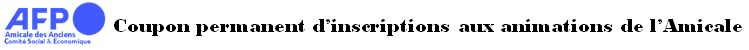 Sortie concernée :.Date - lieu et heure du rdv : NOM :	Prénom :	Mobile Impératif :  Nom :	Prénom : Nom :   	Prénom :     	  Nom :    	Prénom :     	Tarif prestation Amicaliste : … € X … personnes = …. €Tarif prestation invités        : … € X … personnes = …. €                Règlement : Virement : ... ou Chèque : ...    Total   .… € (nb) Coupon de participation à expédier impérativement à amicale-des-anciens@afp.com après votre virement ou lors de l’envoi postal de votre chèque.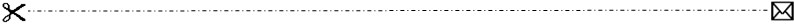 nb) Le coupon de participation aux différentes propositions de l’Amicale, permet son utilisationpermanente pour toutes vos inscriptions à venir . Il vous reste à le compléter en y indiquant la sortieconcernée, la date et l’heure du RDV, les noms et prénoms des participants, à rappeler votre n° mobile, à reporter tarifs et nombre de participants, à cocher le type de règlement, puis de l’enregistrer ou le copier pour l’adresser à amicale-des-anciens@afp.com après avoir effectué votre virement correspondant soit au moment d’expédier votre chèque par la poste si vous optez pour cette solution.Petit rappel -  Pour obtenir le RIB des virements, la demande est à faire à l’adresse mail indiquée sur le coupon  - Les chèques à l’ordre du CSE AFP Amicale des Anciens, sont à adresser à Amicale AFP 13, Place de la Bourse 75002 PARIS 